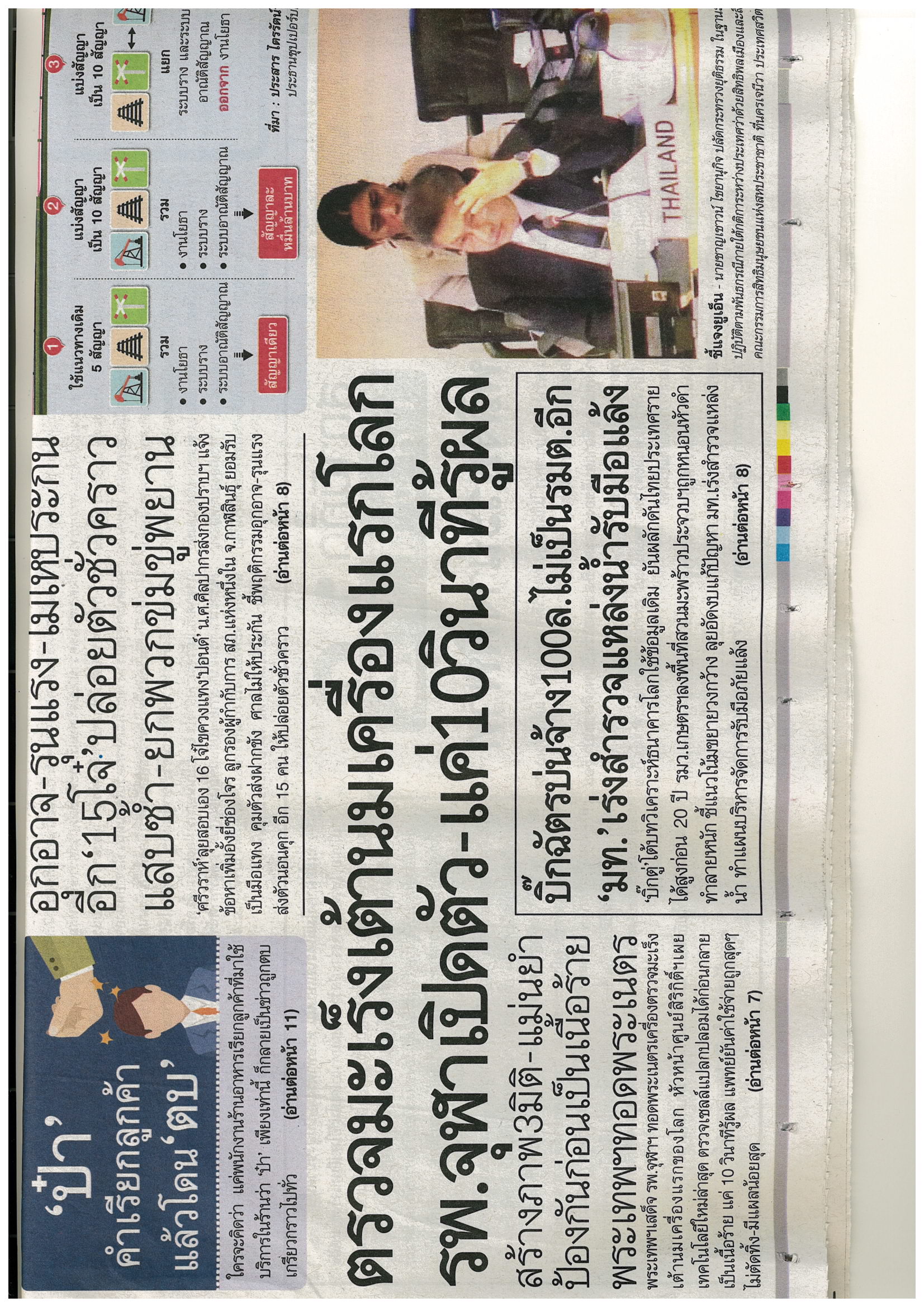 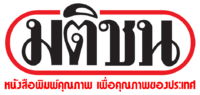 ข่าวประจำวันที่ 15 มีนาคม 2560 หน้า 1


ข่าวประจำวันที่ 15 มีนาคม 2560 หน้า 7

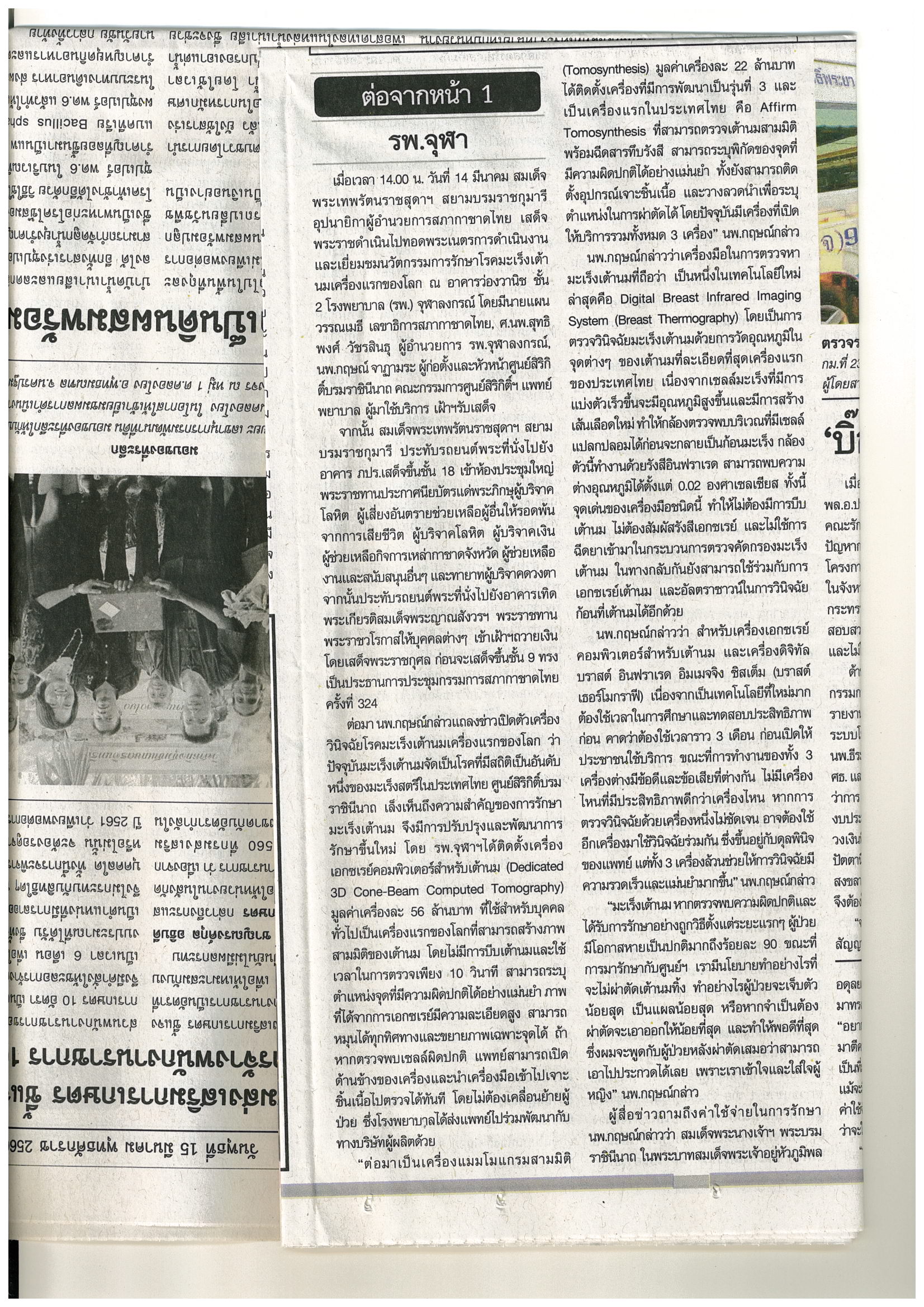 ข่าวประจำวันที่ 15 มีนาคม 2560 หน้า 7
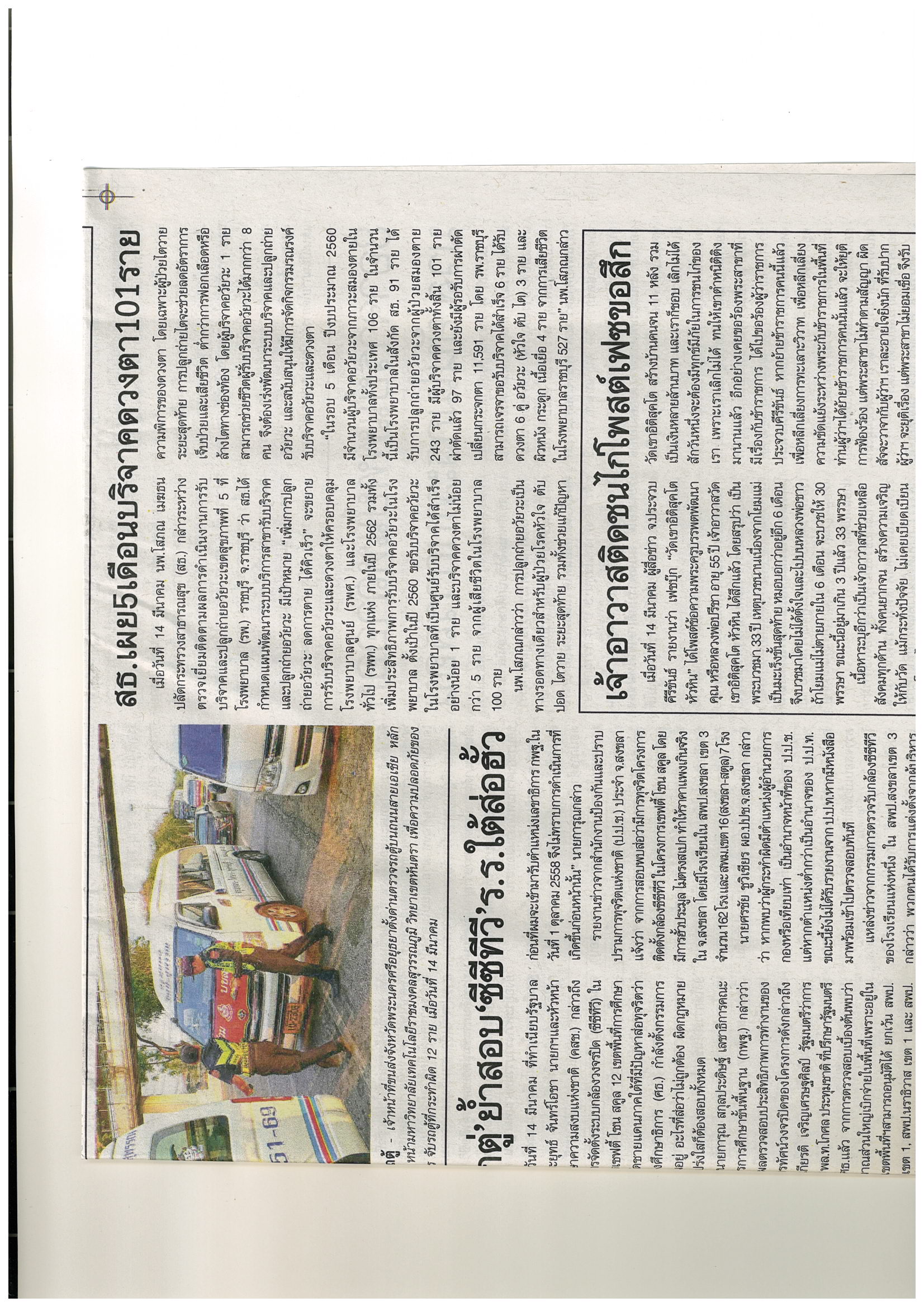 
ข่าวประจำวันที่ 15 มีนาคม 2560 หน้า 2



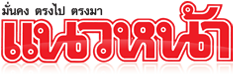 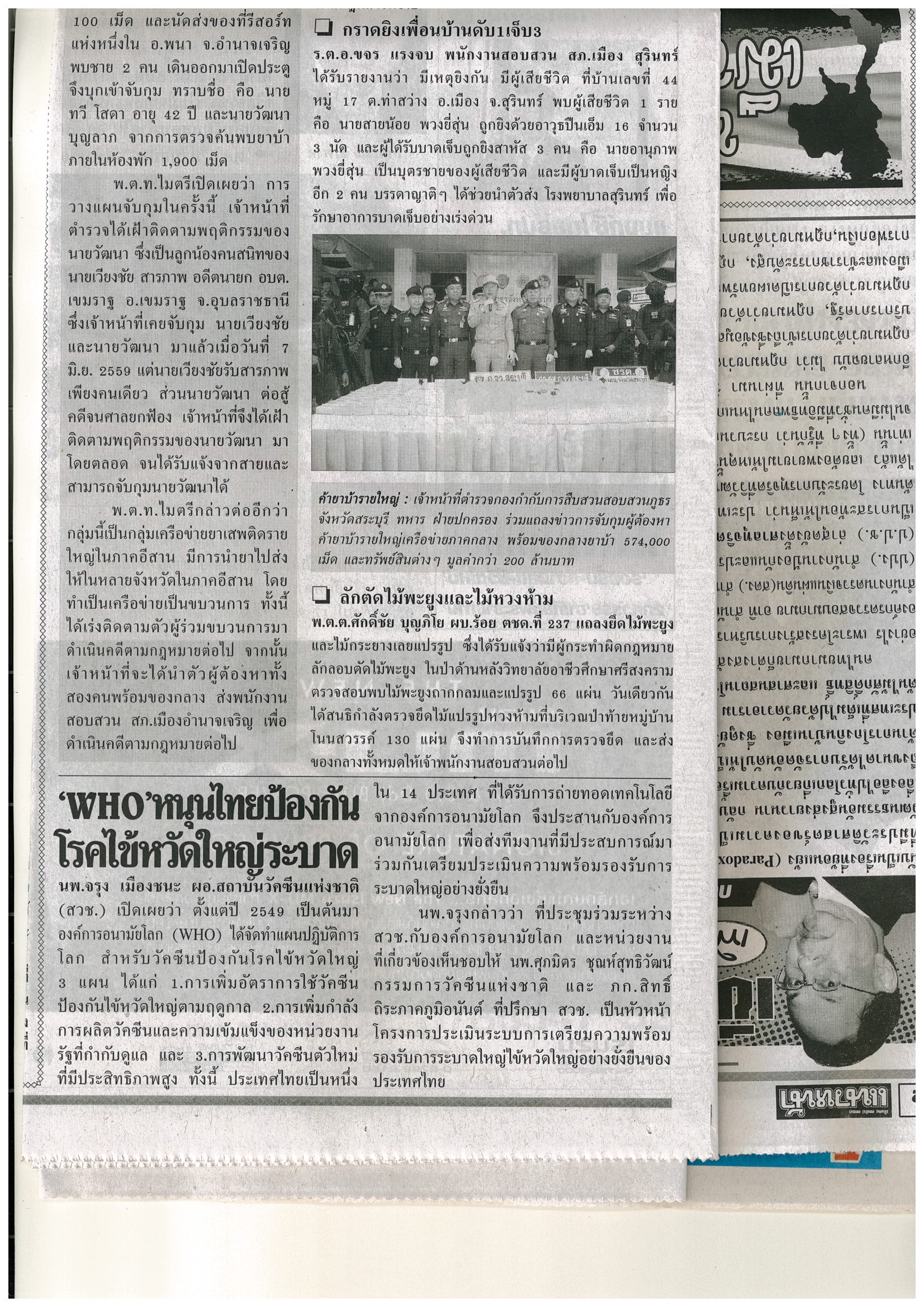 